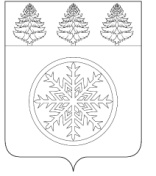 РОССИЙСКАЯ ФЕДЕРАЦИЯИРКУТСКАЯ ОБЛАСТЬАдминистрацияЗиминского городского муниципального образованияП О С Т А Н О В Л Е Н И Еот 16.09.2022                 Зима                      № 876В целях проведения независимой экспертизы, руководствуясь статьей 13 Федерального закона от 27.07.2010 № 210-ФЗ «Об организации предоставления государственных и муниципальных услуг», постановлением Правительства Российской Федерации от 16.05.2011 № 373 «О разработке и утверждении административных регламентов осуществления государственного контроля (надзора) и административных регламентов предоставления государственных услуг», распоряжением Правительства Иркутской области от 10.06.2022 № 47-рзп «О реализации мероприятий по внедрению и предоставлению массовых социально значимых государственных и муниципальных услуг в электронном формате», постановлением администрации Зиминского городского муниципального образования от 01.08.2018 № 1042 «О разработке и утверждении административных регламентов осуществления муниципального контроля (надзора) и административных регламентов предоставления муниципальных услуг Зиминского городского муниципального образования», статьей 28 Устава Зиминского городского муниципального образования, администрация Зиминского городского муниципального образованияП О С Т А Н О В Л Я Е Т:1. Разместить на официальном сайте администрации Зиминского городского муниципального образования в  информационно-телекоммуникационной сети «Интернет» для проведения независимой экспертизы проект постановления администрации Зиминского городского муниципального образования «Об утверждении административного регламента предоставления муниципальной услуги «Выдача разрешения на строительство, внесение изменений в разрешение на строительство, в том числе в связи с необходимостью продления срока действия разрешения на строительство» на территории Зиминского городского муниципального образования» (прилагается).2. Определить срок для проведения независимой экспертизы не менее 15 дней с  момента  размещения  проекта  административного  регламента  предоставления муниципальной   услуги  «Выдача разрешения на строительство, внесение изменений в разрешение на строительство, в том числе в связи с необходимостью продления срока действия разрешения на строительство»   на  территории   Зиминского городского муниципального образования на официальном сайте администрации Зиминского городского муниципального образования в информационно-телекоммуникационной сети «Интернет».	3. Контроль исполнения настоящего постановления возложить на управляющего делами администрации.Мэр Зиминского городского муниципального образования 	                       			                        А.Н. Коновалов О проведении независимой экспертизы проекта постановления администрации Зиминского городского муниципального образования «Об утверждении административного регламента предоставления муниципальной услуги  «Выдачаразрешения на строительство, внесение изменений в разрешение на строительство,в том числе в связи с необходимостью продления срока действия разрешения на строительство» на территории Зиминского городского муниципального образования»